Mitglied bei der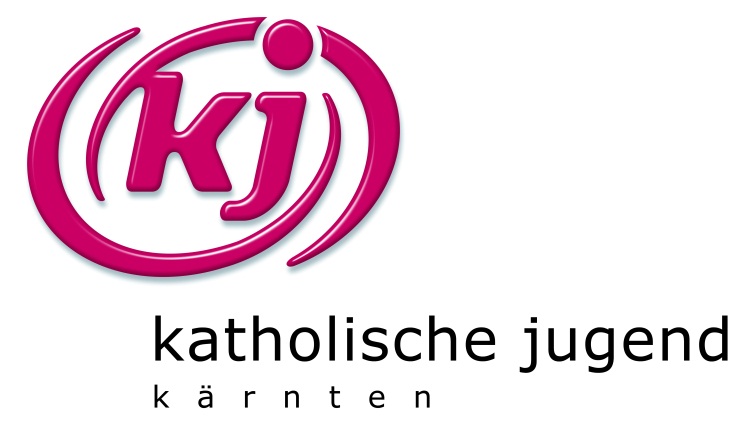 Erklärungen:Die Katholische Jugend Kärnten ist eine Organisation der römisch-katholischen Diözese Gurk-Klagenfurt. Sie hat die Aufgabe, Jugendliche in ihren Lebens- und Glaubensfragen zu unterstützen. Durch verschiedenste Aktivitäten werden Gemeinschaft, Glaube und Selbständigkeit gefördert.Aus der Mitgliedschaft selbst entstehen keinerlei weitere Verpflichtungen. Durch die Mitgliedschaft ergeben sich jedoch Vorteile bei Veranstaltungen und Aktivi-täten. Die Mitgliedschaft gilt grundsätzlich für ein Arbeitsjahr (1. September bis 31. August) und erlischt automatisch. Sie kann jährlich erneuert werden.GruppenmitgliedschaftGruppenmitgliedschaftGruppenmitgliedschaftGruppenmitgliedschaftGruppeNameNameNameGruppeFunktion (Jugendgruppe, Singgruppe, Musikgruppe, Aktionsgruppe,…)Funktion (Jugendgruppe, Singgruppe, Musikgruppe, Aktionsgruppe,…)Funktion (Jugendgruppe, Singgruppe, Musikgruppe, Aktionsgruppe,…)GruppePfarre (Dekanat)Pfarre (Dekanat)Pfarre (Dekanat)PersonVornameVornameVornamePersonFamiliennameFamiliennameFamiliennamePersonGeburtsdatumGeburtsdatumGeburtsdatumAdresseStraßeStraßeNr.AdressePLZOrtOrtAdressePfarrePfarrePfarreKontaktE-MailE-MailE-MailKontaktHandyHandyHandyKontaktFestnetzFestnetzFestnetzKontaktFacebook etc…Facebook etc…Facebook etc…         Ich habe die Erklärungen auf der Rückseite gelesen und bin damit einverstanden!DatumUnterschrift □ ja□ neinEinverständnis zur weiteren DatenverarbeitungIch bin damit einverstanden, dass meine Daten ausschließlich zur internen Datenverarbeitung bei der Katholischen Jugend Kärnten - Tarviserstraße 30, 9020 Klagenfurt - verwendet werden. Die Katholische Jugend Kärnten darf meine Kontaktangaben für Einladungen zu ihren Veranstaltungen und Hinweise auf ihre Aktionen verwenden. □ ja□ neinInformationen und EinladungenIch bin damit einverstanden, kostenlos über SMS oder E-Mail Sprüche und Hinweise auf kirchliche Feiern zu erhalten.□ ja□ neinWiderrufsrecht:Ich wurde darauf hingewiesen, dass ich das oben abgegebene Einverständnis jederzeit kostenlos widerrufen kann. Dazu genügt ein E-Mail an katholische.jugend@kath-kirche-kaernten.at, ein SMS an 0676-8772-2460, ein Anruf oder eine einfache, formlose, schriftliche Mitteilung.□ ja□ neinNewsletter:Ich interessiere mich grundsätzlich für alle Aktivitäten der Katholischen Jugend Kärnten und möchte deshalb auch per E-Mail die Newsletter erhalten.Info für die Gruppenleitung:Die Gruppenmitgliedschaft ermöglicht den Gruppen, die Infrastruktur der Katholischen Jugend für ihre eigenen Veranstaltungen wesentlich günstiger (vieles auch gratis) zu nützen. Lichtanlage, Lautsprecher, Zelte,… sind vorhanden. Zusätzlich gibt es auch immer wieder Einladungen speziell für Gruppen. Sollten einzelne Mitglieder einer Gruppe zusätzlich noch eine Einzel-mitgliedschaft haben wollen, bleibt der Mitgliedsbeitrag des Einzelnen in der Gruppe!Info für die Gruppenleitung:Die Gruppenmitgliedschaft ermöglicht den Gruppen, die Infrastruktur der Katholischen Jugend für ihre eigenen Veranstaltungen wesentlich günstiger (vieles auch gratis) zu nützen. Lichtanlage, Lautsprecher, Zelte,… sind vorhanden. Zusätzlich gibt es auch immer wieder Einladungen speziell für Gruppen. Sollten einzelne Mitglieder einer Gruppe zusätzlich noch eine Einzel-mitgliedschaft haben wollen, bleibt der Mitgliedsbeitrag des Einzelnen in der Gruppe!Mitglieder der GruppeMitglieder der GruppeMitglieder der GruppeMitglieder der GruppeNameAdresseGeburtsdatumUnterschrift